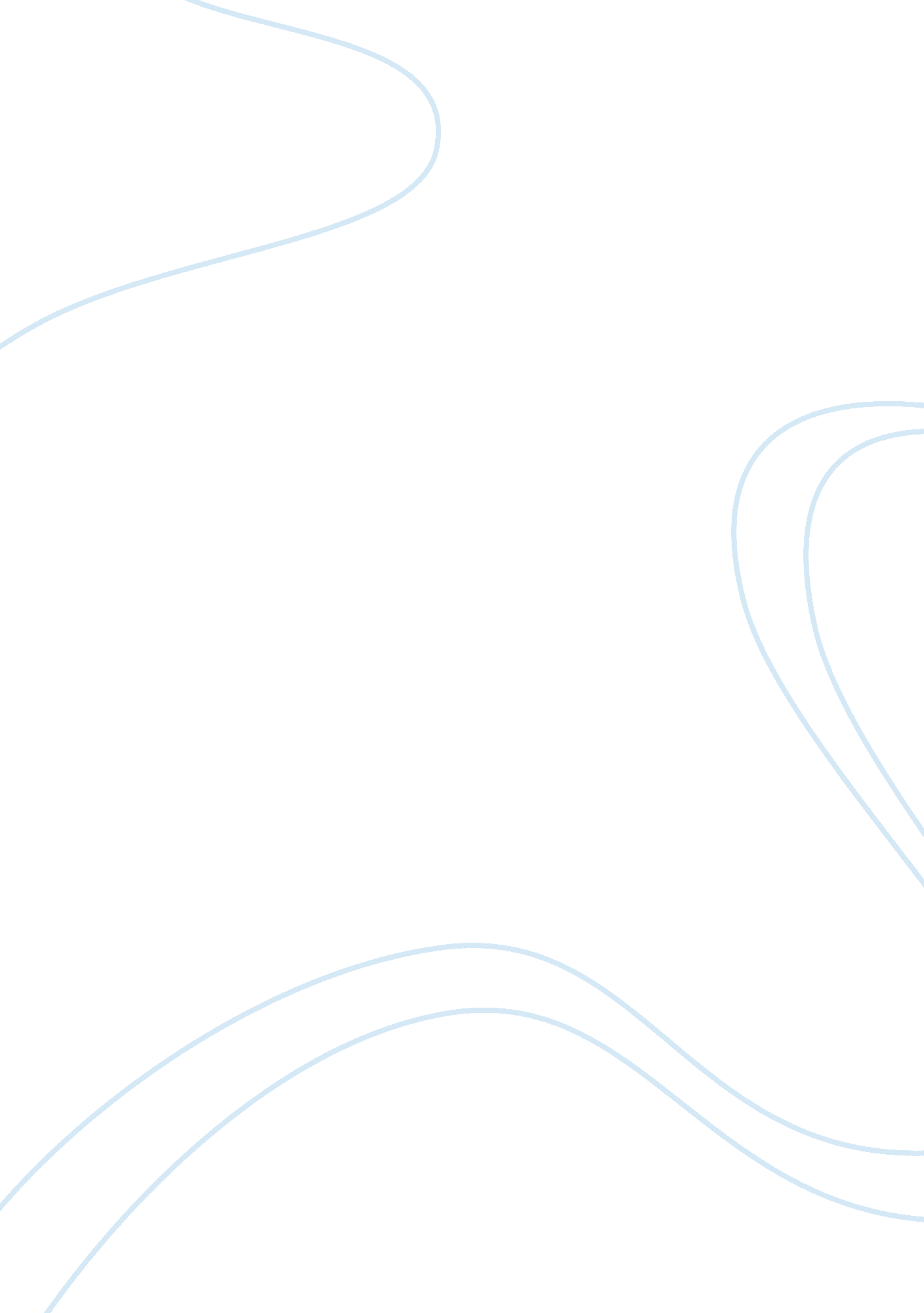 Comparative study on optical fiber sensors and conventional sensors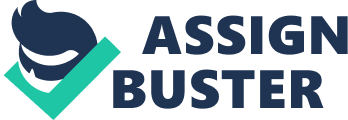 Contents Mentions Abstraction This survey deals with the comparing of the two types of detectors which are widely used in civil technology, viz. , conventional detectors and optical fibre detectors. Temperature and supplanting are the two principal parametric quantities which are measured with the assistance of Fiber ocular detectors. Bragg Grating, Interferometric, Intensity Sensors, and optical clip sphere reflectometry ( OTDR ) are some of the techniques which are used for feeling. In this survey, assorted instance surveies have been undertaken and have been analyzed. With the assistance of these instance surveies, a elaborate analysis and comparing of the detectors is carried out. Chapter 1: Introduction In the last two decennaries, the universe has witnessed a revolution in the sectors of optoelectronics and fiber ocular communications. Assorted merchandises such as optical maser pressmans and saloon codification scanners which have become a portion of our day-to-day use, are a consequence of this proficient revolution merely. The grounds for the phenomenal growing of the fibre optics are many. The most conspicuous ground being the ability of the fibre optics to supply high public presentation and extremely dependable communicating links and that excessively at a really low bandwidth cost. As we see that optoelectronic and fiber communications industry has progressed a batch, and along with these industries fiber ocular detectors have besides benefited a batch from these developments. Due to the mass production in these industries, handiness of fiber ocular detectors at a low cost has been made possible in recent old ages. With their handiness at low-cost costs, fiber ocular detectors have been able to come in the sphere which was otherwise being ruled by the traditional detectors. In recent old ages, the demand for the development of new stuffs to beef up, upgrade and retrofit bing aged and deteriorated concrete structures has increased quickly. The go oning impairment and functional lack of bing civil substructure elements represents one of the most significance challenges confronting the universe ‘ s building and civil applied scientists. Lacks in bing concrete constructions caused by initial flawed design due to insufficient detailing at the clip of building, aggressive chemical onslaughts and ageing of structural elements heighten an pressing demand of happening an effectual agencies to better the public presentation of these constructions without to boot increasing the overall weight, care cost and clip. In the last 50 old ages, a big figure of civil concrete constructions have been built ; many of these constructions, peculiarly in off-shore parts have now deteriorated and require fix in a short period of clip. Furthermore, the addition of traffic volume and population in many developing states is doing the demand to upgrade bing concrete constructions to increase. The harm of strengthened concrete ( RC ) structures through support corrosion and residuary capacity are the most of import issues that concern applied scientists. These jobs occur non merely in constructed concrete constructions but besides in constructions strengthened by externally bonded steel supports. In the yesteryear, the external steel home base bonding method has been used to better strength in the tensile part of concrete constructions with an epoxy adhesive and has proved to be successful over a period of 20 old ages. However, the usage of steel reinforced home bases and bars has its disadvantages including high corrosion rates, which could adversely impact the bond strength and cause surface spalling of the concrete, due to volumetric alteration in the corroded steel supports. Since the early 1980s, fibre-reinforced plastic ( FRP ) stuffs have been used as a replacing for conventional steel stuffs for concrete strengthening applications. In recent old ages, the involvement in using FRP stuffs in the civil concrete industry in signifiers of rods, home bases, grid and jacket has grown progressively. When an FRP home base with high tensile strength belongingss bonds on the concrete surface, it can beef up the construction with minimal alterations to its weight and dimensions. FRP offers significant betterment in work outing many practical jobs that conventional stuffs can non work out to supply a satisfactory service life of the construction. Unlike the conventional steel stuffs, FRP is corrosion resistant. The good features of utilizing the FRP in concrete building include its high strength-to-weight ratio, low labour demand, easiness of application, reduced traffic break during fix, cost decreases in both transit and in situ care for a long-run scheme. Its high damping feature besides attracts more structural applied scientists to utilize these stuffs for seismal retrofitting. Due to the increasing usage of FRP-plate adhering techniques in beef uping civil concrete constructions, the involvement in happening a suited agencies of supervising the structural wellness conditions of these strengthened constructions has hence increased well. Since strengthened constructions are covered by the FRP home bases, the mechanical belongingss of the concrete may non be measured or detected easy through conventional nondestructive rating ( NDE ) methods, such as strain measurings utilizing surface mounted strain gages or extensometers, skiagraphy, thermography and acoustic emanation methods, peculiarly in countries with microcracks and debonds underneath the externally-bonded home base. Besides, these structural review engineerings, in certain instances, require particular surface readyings or a high grade of two-dimensionality in the concrete surface. These demands may be difficult to accomplish, peculiarly for an country that is exposed to a rough environment. During the 1990s, a multi-disciplinary field of technology known as ‘ Smart Structures ‘ has developed as one of the most of import research subjects in the field. The construction is formed by a matrimony of technology stuffs with structurally-integrated detector systems. The system is capable of measuring harm and warning of impending failing in the structural unity of the construction. Fiber-optic detector engineering is a most attractive device presently used in the aerospace and aircraft industry for online monitoring of large-scale FRP constructions. The development of distributed fiber-optic detectors, which provides information on a big figure of continuously distribution parametric quantities such as strain and temperature is of great involvement in most technology applications. 11, 12 The detectors are embedded into a construction to organize a fresh self-strainmonitoring system, i. e. the system can self-detect its wellness position and direct response signals to operators during any fringy state of affairs during service. The embedding detector, due to its highly little physical size, can supply the information to a high truth and declaration without act uponing the dimension and mechanical belongingss of the construction. Fiber-optic detectors present a figure of advantages over the conventional strain mensurating devices: ( a ) supplying an absolute measuring that is sensitive to fluctuation in irradiance of the illuminating beginning ; ( B ) enabling the measuring of the strain in different locations in merely one individual optical fiber by utilizing multiplexing techniques ; ( degree Celsius ) holding a low fabrication cost for mass production ; and ( vitamin D ) its ability to be embedded inside a construction without act uponing the mechanical belongingss of the host stuff. A new development of ‘ Smart stuffs and constructions ‘ was driven by a strong demand for high public presentation over recent old ages. A system integrated into constructions and being able to supervise its host ‘ s physical and mechanical belongingss such as temperature and strain, during service is appreciated as a ‘ Smart structural wellness monitoring system ‘ . The term smart stuff and construction is widely used to depict the alone matrimony of stuff and structural technology by utilizing fiber-optic detectors and propulsion control engineering. The smart construction is constructed of stuffs that can continuously supervise their ain mechanical and physical belongingss, and thereby, be capable of measuring harm and warning of impending failing in structural unity. This design construct consequences in improved safety and economic concerns sing the weight economy and turning away of over-designing of the construction in the long tally. In Fig. 1, a conventional illustration of the construction ‘ s possibilities created by the meeting of the four subjects is shown. In the figure, a construction invested with actuating, feeling and impersonal networking systems to organize a new category of adaptative constructions is shown. A construction with incorporate detector or actuator systems is able to supply a self-structural wellness monitoring or triping response, severally. If both systems are integrated together into a construction, the detector and actuators can move as nervous and muscular systems, like a human organic structure, to feel the conditions such as mechanical strain and temperature of the construction ( a smart construction ) and to supply control of such alterations of stiffness, form and quiver manner ( a controlled construction ) . The combination of these two systems into one construction is called a ‘ Smart adaptative construction ‘ . This construction with a constitutional nervous networking system, like a encephalon, is so able to self measure the conditions, which are based on alterations of structural parametric quantities, thermic conditions and ambient environments to give an appropriate mechanical accommodation. This construction is normally called an ‘ Intelligent adaptative construction ‘ . 1. 1 BACKGROUND OF THE STUDY There has been an unprecedented development in the Fieldss of optoelectronics and fiber ocular communications. This in bend, has brought about a revolution in the sectors of telecommunication and assorted other industries. This has been made possible with the assistance of high public presentation and dependable telecommunication links which have low bandwidth cost. Optical fibres have legion advantages and some disadvantages. The advantages include their little size, opposition to electromagnetic intervention and high sensitiveness. On the other manus, some of its disadvantages are their high cost and strangeness to the terminal user. But its great advantages wholly overshadow its minor disadvantages. So, in this survey an effort is being made to compare the modern age fiber ocular detectors with the conventional detectors. Besides, with the assistance of the instance surveies, the impact of fiber ocular detector engineering on monitoring of civil constructions is studied ( McKinley and Boswell 2002 ) . 1. 2 PROBLEM STATEMENT In the past assorted sorts of detectors have been used in civil technology for mensurating temperature, force per unit area, emphasis, strain etc. And as the optical fibre detectors spread their wings, the civil technology is bound to derive a batch from these modern detectors. Soon, there exist a figure of jobs with the bing civil substructures. These civil substructures such as Bridgess etc. have a reasonably long service period which may amount to several decennaries or possibly even hundred old ages. Therefore, during this clip period, these constructions suffer from corrosion, weariness and utmost burden. Since concrete is used largely in these civil substructures, it debasement is a major issue all over the universe. The sum of debasement and the clip when the debasement starts depends on assorted factors and is inevitable and ineluctable. Therefore, in order to maintain these civil constructions in good status, it becomes necessary that their status be monitored and equal stairss be taken. Therefore, we need detectors which can supervise these constructions throughout the life of these constructions. Therefore, in this survey the impact of fiber ocular detectors is studied on civil constructions. 1. 3 Aim There are a few aims that are planned to be achieved at the terminal of this undertaking, these are: A general treatment on the present province of structural monitoring and the demand of fiber ocular detectors in this field A general survey on Comparison between Conventional Sensors and Optical Fiber Detectors Review of Case Studies on Fiber Optic Sensors application in Civil Engineering Structures 1. 4 WORK Plan Discussion, reading and observation Problem designation through reading, treatment and observation of the country studied Understand and place the background of job Analyzing feasibleness and demands to transport out the probe Designation of the Title for the undertaking Identify the purpose, nonsubjective and range of the undertaking Literature Review Understanding the background of the job Understanding the history of the detector engineering in structural monitoring Transporting out literature study on generic engineerings of detectors for concrete constructions Identify the types of detector involved in supervising the structural in civil technology Identify the technique used and the on the job rule for each type of detectors ( in peculiar optical fibre detectors ) Case Study Choose the relevant and related instance survey for treatment Describe of import facets of instance survey Analyze the usage of detectors in the instance survey Discussion, Conclusion and Recommendations Discuss the similarities and differences Discuss the proficient aspects of detector application Pull the overall decision for this undertaking Give some recommendation for future Chapter 2: Application These yearss the fiber ocular detectors are being used for a assortment of applications, the most outstanding of them being: Measurement of rotary motion and acceleration of organic structures Measurement of electric and magnetic Fieldss Measurement of temperature and force per unit area of organic structures Measurement of acoustics and quivers of assorted organic structures Measurement of strain, viscousness and chemical belongingss of stuffs Measurement of surface status and tactile detection Measurement of sound, velocity and propinquity of organic structures Determination of colour and weight of different objects Measurement of additive and angular places and this is widely utilized in civil technology constructions 2. 1 ADVANTAGES OF FIBER OPTIC SENSORS Like with any other engineering, there are both advantages and disadvantages utilizing fiber ocular detectors. The outstanding advantages being: Fiber ocular detectors are lightweight and this is of great importance in instance of engineered constructions Fiber ocular detectors are of smaller size as compared to the traditional detectors Besides, fiber ocular detectors consume less power as compared to the traditional detectors Along with this, these detectors show high opposition to electromagnetic intervention as compared to the traditional detectors On top of this, fiber ocular detectors have enjoy high bandwidth and high sensitiveness as compared to their traditional opposite numbers Fiber ocular detectors are normally embedded in objects and due to this, these detectors can derive entree to countries which till day of the month remain unaccessible with the assistance of traditional detectors Besides, these detectors are accurate over a greater dynamic scope as compared to the traditional detectors Fiber ocular detectors are besides capable of being multiplexed which once more is a farther advantage over their traditional opposite numbers Besides, fiber ocular detectors are capable of distributed measurings which gives them an border over and above the traditional detectors Last but non the least, they besides show greater environmental huskiness as compared to the traditional detectors 2. 2 DISADVANTAGES OF FIBER OPTIC SENSORS But all this is merely one side of the coin. Though on seeing these advantages, it might look that fiber ocular detectors are manner excessively advanced as compared to the traditional 1s, but it is non precisely true. These fiber ocular detectors besides have some disadvantages due to which their promotion in today ‘ s universe has been slightly curtailed. The major disadvantages of fiber ocular detectors are: Fiber ocular detectors are rather dearly-won as compared to the traditional detectors. Due to this, many people still consider traditional detectors to be a better option in instances where cost is a major consideration. Second, these detectors have come into prominence merely in the last two decennaries. Due to this, people appear to be slightly less educated sing their use and operations. And this strangeness with the use of these detectors, has proved to be a major hurdle in being able to capture the whole market. Besides, these detectors are considered to be more delicate as compared to the traditional detectors which raises a inquiry over their adaptability in utmost conditions Besides with the fibre ocular detectors there exists the inherit ingress/egress trouble Fiber ocular detectors normally have a non-linear end product which is a cause for concern in some applications From the above treatment, we can see that every bit is the instance with any other new engineering, there are both virtues and demerits of fiber ocular detectors. But, what is deserving sing here is that the advantages of this engineering are much more than its disadvantages and are able to outweigh them. Besides, from the demerits which are mentioned here, it is clear that these demerits are bound to shrivel off as this engineering develops and additions more prominence. 2. 3 APPLICATIONS IN CIVIL Technology Now we come to the treatment of the demand and applications of the fiber ocular detectors in the field of civil technology constructions. The monitoring of civil constructions has a great significance in today ‘ s universe. Today, we non merely necessitate to build dependable and strong civil constructions, but we besides need to supervise these constructions in order to guarantee their proper operation and their safety. Besides, with the assistance of the monitoring of assorted parametric quantities of the constructions, we can acquire knowledge about province of the edifice and by utilizing this information, we can in bend program the care agenda for the construction ( Mckinley, 2000 ) . Besides, this informations can give us an penetration into the existent behaviour of the construction and can therefore take brand of import determinations sing the optimisation of similar constructions which are to b e constructed in future. The care of the constructions can be approached in one of the two ways, viz. : Material point of view- In this attack, monitoring is concentrated on local belongingss of the stuffs which are used in the building. In this attack, we observe the behaviour of the building stuffs under the conditions of burden, temperature etc. In this attack, short base length detectors are normally utilised. Besides, it is possible to acquire the information about the whole construction with the assistance of extrapolation of the informations obtained from these detectors. Structural point of view- In this attack of measuring, the construction is viewed from a geometrical point of position. In this attack, long gauge length detectors appear to be the ideal pick. In this attack, we will be able to observe stuff debasement merely if this stuff debasement has an impact on the signifier of the construction. In the recent old ages most of the research work which has been carried out in field of ocular detectors has been in the field of material monitoring instead than structural monitoring. It is besides deserving adverting here that, more detectors are required in the instance of stuff monitoring as compared to structural monitoring. We know that civil technology requires detectors that can be embedded in the concrete, howitzers, steel, stones, dirt, route pavings etc. and can mensurate assorted parametric quantities faithfully. Besides what should be taken into history is that these detectors should be easy to put in and should non halter the building work or the belongingss of the construction in any derogative mode. Besides, it is common cognition that at the sites of civil technology, there exist the ineluctable conditions of dust, pollution, electromagnetic perturbations and of unskilled labour. Therefore, the detectors to be used in these instances need to be rugged, should be inert to harsh environment conditions and should be easy to put in and their installing could be carried out by unskilled labour. Along with all these things, it is imperative that these detectors are able to last a period of at least ten old ages so that they can let for a changeless monitoring of the ripening of the construction. Therefore, we see that the fiber ocular detectors can turn out to be rather handful in civil technology applications and constructions. In the past assorted sorts of detectors have been used in civil technology for mensurating temperature, force per unit area, emphasis, strain etc. And as the optical fibre detectors spread their wings, the civil technology is bound to derive a batch from these modern detectors ( Vurpillot et al. , 1998 ) . Chapter 3: LITERATURE REVIEW ON FIBER OPTIC SENSORS Fiber ocular detectors are of many sorts, but they can be loosely classified into two types, viz. , extrinsic fibre ocular detectors and intrinsic fibre ocular detectors. There is a great trade of difference between these two types of fibre ocular detectors and this difference is discussed in item below. 3. 1 EXTRINSIC FIBER OPTIC SENSORS This type of fiber ocular detector is besides known as intercrossed fiber ocular detector. As we can see in the figure above that there is a black box and an input fibre enters into this black box. And from this input fiber, information is impressed upon light beam. There can be assorted ways by which the information can be impressed upon. Normally this information is impressed upon the light beam in footings of frequence or polarisation. This visible radiation which so posses the information is carried off by the optical fibre. The optical fibre now goes to an electronic processor. ( Vurpillot et al. , 1998 ) Here, in the electronic processor the information which is brought along by the fibre is processed. Though we can hold separate input fibre and end product fibre, but in some instances it is preferred to hold the same fibre as the input fibre and the end product fibre. 3. 2 INTRINSIC FIBER OPTIC SENSORS The other type of ocular fibre detectors is the intrinsic fibre detectors. An illustration of an intrinsic fibre detector is shown in the figure below. The working of the intrinsic fibre detectors is slightly different from the working of the extrinsic fibre detectors. In the intrinsic fibre detectors, the light beam is modulated and we rely on this transition in the fibre in order to transport out the measuring. In the figure above, we can see an intrinsic fibre detector or what is besides known as all fibre detector. 3. 3 INTENSITY BASED FIBER OPTIC SENSORS While there exist assorted sorts of fiber ocular detectors today, but the most common of these detectors is the intercrossed type fibre ocular detector which depends upon strength transition in order to transport out the measurings ( Zako et al. , 1995 ) In the figure below, we can see a quiver detector. In this quiver detector, there exist two optical fibres. The operation of this fibre ocular detector is rather simple. In this fibre ocular detector, light enters from one side. And when this light issues from the other side, it exits in the signifier of a cone and the angle of this cone depends on two parametric quantities. The two parametric quantities upon which the angle of this cone depends are: First, it depends on the index of refraction of the nucleus Second, it depends on the facing of the optical fibre Besides, the sum of visible radiation captured by the 2nd ocular fibre depends on a figure of factors. The outstanding factors on which the sum of visible radiation captured depend are: It depends on the credence angle It besides depends on the distance “ d” between the optical fibres Another type of fiber ocular detector is the flexible mounted mirror detector. The of import features of this detector are: In this instance, a mirror is mounted which is used to react to external parametric quantities such as force per unit area. The transition in strength is caused the displacements in the mirror place. These detectors are used in a assortment of applications such as door closings. In a door closing, a brooding strip is used. These detectors are used to mensurate little fluctuations and supplantings 3. 4 LINEAR POSITION SENSORS In today ‘ s universe, additive place detectors have become widely applicable. They are being used for assorted intents ( Zako et al. , 1995 ) . In many of the additive placement detectors, wavelength division multiplexing is used. An illustration of the additive place detector is shown in the figure below. The assorted constituents of this additive place detector are: It consists of a broadband visible radiation beginning It consists of assorted sensors as shown in the figure above It besides consists of wavelength division multiplexing component which acts as the chief constituent of this instrument. It besides consists of an encoder card In the illustration above, a broadband visible radiation beginning is utilized. The visible radiation from this broadband beginning is carried to a wavelength division multiplexing system with the assistance of a individual ocular fibre. The wavelength division multiplexing system is used to find the additive place. Another additive gesture feeling method which is really widely used today and is rather similar to the method discussed above is known as the clip division multiplexing method. This method is illustrated with the assistance of a figure shown below. In this method alternatively of a broadband visible radiation beginning a light pulsation is used. Here, the combination of the returned signals takes topographic point. As a consequence of this combination of the returned signals, the net signal which is produced moves onto the place of the encoder card. The chief countries in which these strength based fiber ocular detectors have found application are: In commercial aircrafts In military aircrafts In these applications these modern detectors have performed rather good and are at par with the public presentation of the conventional detectors. But, because of the assorted advantages these detectors enjoy over and above the conventional detectors, these modern detectors are bound to replace the conventional detectors in the old ages to come. 3. 5 LIQUID LEVEL SENSORS This is another type of strength based fiber ocular detector. In the operation of this detector, the rule of entire internal contemplation is utilised. Therefore, in these detectors the refraction index of the glass and the fibre occupy the polar function. These detectors can be utilized for a assortment of intents. The most outstanding of its applications are: Measurement of force per unit area alterations in gels Measurement of force per unit area alterations in assorted liquids Measurement of refractile index alterations in gels Measurement of refractile index alterations in different types of liquids Measurement of the degree of a liquid in a vas and this application is utilized in assorted industries to mensurate liquid degrees These detectors have an truth of about 5 per centum and are deriving importance in assorted industries for their utility. 3. 6 SOFO SENSORS These are fiber ocular detectors which are utilized for strain measuring. These detectors have become rather popular owing to their innate virtues. Out of all the fiber ocular detectors, these detectors are the 1s which are being used most extensively today. These detectors are being used to mensurate curvature and assorted other parametric quantities in elephantine civil constructions. These detectors form a portion of the interferometric system ( Vurpillot et al. , 1998 ) . Besides, these detectors have the ability of mensurating the parametric quantities in an absolute mode utilizing low-coherent visible radiation. The of import belongingss of these detectors are: These fiber ocular detectors enjoy a high declaration. The declaration of these detectors is 2 µm These detectors can be of varied lengths. Their length can be every bit little as 0. 2m or can be every bit big as 20m. Besides, these detectors have the belongings of being temperature compensated The SOFO system apparatus consists of a figure of equipments. The chief constituents of the SOFO system apparatus are: It consists of a fiber ocular detector which forms the Southern Cross of this monitoring system. It is the most of import constituent of the monitoring system. It consists of a detector concatenation with partial reflectors. One terminus of this detector is connected to the coupling Another terminus of the detector concatenation with partial reflectors is connected to the LED. The coupling in bend is connected to the exposure rectifying tube and a nomadic mirror. This whole portable reading unit is connected to portable computing machine terminus. This ensures that that the whole monitoring system can be taken to the location and can be straight used at site. These detectors can be utilized in two ways. They can either be embedded in the construction at the clip of the building of the construction. Or, they can used to mensurate the assorted parametric quantities externally. Though in both the instances, that is, in instance of implanting or in the instance of external anchoring, the public presentation of the detectors remains the same, but still, in modern smart constructions, implanting is preferred ( Perez 2001 ) . This is because, in the instance of embedded detectors, the detectors continuously measure the parametric quantities and are easy to pull off. Whereas in the older constructions, where implanting is non preferred, external anchoring is used. Chapter 4: Case STUDIES Case study 1: Monitoring of San Giorgio wharf San Giorgio wharf is a monolithic concrete construction. Its length is about 400metres. It is really indispensable to transport out its monitoring in order to cognize about its distortion. This in bend, is really utile in finding the safety of this wharf. At this wharf, it was earlier proposed to utilize the conventional methods to supervise the distortion. This involved the usage of conventional detectors for measuring. But, the job with this method was that in the instance of conventional detectors, we could acquire the information of the assorted parametric quantities of the wharf for merely a short period. And, as we know that in order to find anything once and for all about such big concrete constructions we need informations for a really long period. But, here as it was the instance with the conventional detectors, we could acquire informations merely for short periods. Therefore, with the assistance of the conventional methods which were using conventional detectors, we could non state anything once and for all. ( Andrea Del Grosso et Al. ) Therefore, there existed the demand to use fiber ocular detectors in order to find the distortion of this monolithic wharf. It was possible to mensurate the distortion of this wharf with the assistance of the fiber ocular detectors because of the followers advantages which the fibre ocular detectors enjoy over and above the conventional detectors: Fiber ocular detectors are long base strain detectors and this belongings of the fiber ocular detectors was really of import in this instance. This was because, as the wharf was a monolithic concrete construction, hence, measuring of local strains on the wharf was of really small significance. As is the instance with such monolithic constructions, it was really of import to acquire the strain values for big countries of the wharf and for this intent, the local strain values did non work out the intent. Second, it was required that the detectors which are employed have really high preciseness. This was indispensable in order to decently find the sum of distortion in the wharf. Besides, as these values were to be extensively used in farther computations, there it became indispensible that these values were really accurate and precise. But, as is the instance with the conventional detectors, the values provided by the conventional detectors are non really precise and this was seen as a major drawback of the conventional detectors in this application. But, with the assistance of the fiber ocular detectors it was realized that we could mensurate the distortion values really exactly and therefore fiber ocular detectors became a natural pick over the conventional detectors. Another parametric quantity which was to be considered in head was the stableness of the detector which was to be used. As we know, that measurings were to be made over a long period of clip. Therefore, it became indispensable to hold a detector which would stand the wrath of the utmost conditions. The detector was ought to be such that it would be able to work decently and without debasement while working in utmost conditions over long periods of clip. Besides, it was realized that as it largely happens with such monolithic constructions, thermic phenomena might presume a polar function in the finding of the distortion of the construction. It was understood, that because the wharf was of a big length ( 400 metres in length ) , over a period of clip it might develop complex transient Fieldss. Therefore, we needed a detector which could work good under these transeunt Fieldss and besides could accurately mensurate the thermic phenomena. Therefore, it wss decided to utilize fiber ocular detectors in this instance. Because of all the above factors and besides because of the inherit advantages of the fiber ocular detectors over the conventional detectors, it was decided that fiber ocular detectors would be used in this instance. Therefore, the survey was carried out with the assistance of fiber ocular detectors. Before traveling farther, it is imperative to look at the structural parametric quantities of this elephantine construction. As already mentioned, the entire length of this wharf is about 400 metres. This elephantine wharf was built around 1920 and since so has been used for the import of coal. Besides, it has a nearby basin and it has been decided to dredge the basin. The dredging of the basin will set farther force per unit area on the wall. So, it became indispensable to beef up the wall so that it could stand raise even when dredging is carried out. ( Andrea Del Grosso et Al. ) The high spots of this survey carried out on the San Giorgio wharf are: This survey was carried out in order to find the safety and operability of the wharf. In the yesteryear, a batch of retrofitting operations had taken topographic points on the wharf. It was decided that through this survey, along with finding the safety and operability of the wharf, the impact of these past retrofitting operations would besides be analyzed. The whole survey and all the related undertakings were undertaken by Port Authority of Genoa. This authorization was responsible for each and every activity which was carried out on the wharf in order to finish the survey. Its work included the initial analysis of the wharf, finding of the type of detectors to be utilised, to guarantee the proper working of the detectors and so on. In order to transport out the survey, it was decided to set up detectors along the E quay wall the construction. It was decided to utilize the SOFO detectors for this intent. Besides, it was realized that in order to accurately mensurate the parametric quantities of the construction, it was indispensable to mensurate the parametric quantities at assorted points along the whole construction. Thus, 72 detectors were used for this intent. They were put up along the whole length of the construction in order to supply a wider overall prospective of the assorted parametric quantities along the whole length. These detectors were of 10 thousand base length. Besides, these detectors were placed in such a manner that each mensurating subdivision consisted of 3 detectors. With the assistance of the detectors employed, it is possible to mensurate the strain and curvature at assorted points along the wall. This includes measuring of curvature of the walls and besides the finding of additive strain at assorted points, including the corners. Before the dredging, it was decided that an initial analysis of the wall be carried out. It was thought that this initial analysis will non assist in supplying a better image of the whole construction and its belongingss but would besides assist in finding a normal structural behaviour. IT was realized, that one time this normal behaviour was determined it would be of great value. This is because this normal behaviour would so be compared with the behaviour of the construction at ulterior phases. When the dredging would be carried out, the behaviour of the construction will necessarily undergo a alteration. At that point, the behaviour of the construction will be studied in mention to the normal behaviour of the construction which had been determined. All the detectors which have been placed have been to the full functional and have been roll uping informations since 1999. As a consequence, a batch of informations has been collected and a batch of analysis has been done. As it is frequently with such instances, no direct correlativities have been found. As there are a batch of parametric quantities involved, it is non practically possible to deduce an analytical solution. Alternatively, in order to do full usage of the informations obtained, statistical theoretical accounts are being used. Assorted statistical theoretical accounts have been utilised and it has been tried to suit the information into these statistical theoretical accounts and deduce the consequences. Though many statistical theoretical accounts have come rather close to the degree of truth required, but still a batch is desired. The squad is in the procedure of farther word picture of the information with the assistance of the statistical tools and package available. Case study 2: Monitoring of Mjosundet Bridge Fiber ocular detectors have been utilized for assorted intents in the recent yesteryear. Along with monitoring of big constructions such as edifices, wharfs etc. , fiber ocular detectors have besides been utilized in the monitoring of even Bridgess. These fiber ocular detectors have been used to find the sum of distortion, curvature etc. of the Bridgess. This in bend helps in the analysis of the Bridgess. It helps in finding the safety and workability of the span. Besides, this analysis helps us in understanding the working of the Bridgess better and gives us a utile penetration into the working of the span. The span under consideration in this instance survey is a monolithic span which is in Aure, in the north-west seashore of Norway. It is a huge construction and is approximately 350 metres in length. This survey of this monolithic span construction was taken up the EU under the undertaking “ MILLENIUM” . In order to transport out this undertaking, two fiber ocular detector based supervising systems were developed. These supervising systems were tested under a batch of conditions. It was proposed that these supervising systems should be tested in labs every bit good as in existent conditions. In the labs, the existent life state of affairss were simulated and the monitoring was done ( Mckinley, 2000 ) . Along with this, these supervising systems were exposed to existent state of affairss whose monitoring consequences were already known. As a consequence of this, the consequences from this monitoring bundle were compared with the already available consequences. Besides, the consequences of this monitoring system were compared with the lab consequences. By the comparing of the existent consequences with the research lab consequences, a kind of correlativity was obtained between them and this correlativity was used in farther applications. The chief high spots of the survey carried out on this concrete construction are: It was decided that in order to acquire a clear image of the sum of distortion and other parametric quantities, it was necessary to mensurate the parametric quantities at different locations of the construction. O, alternatively of mensurating the parametric quantities at a individual location, the parametric quantities were measured at six different locations on the span. This, helped the squad in finding more accurately the parametric quantities and besides gave them a more clear image of the status of the span. It was seen that In this survey, the function of conventional detectors can non be wholly taken over by fiber ocular detectors. Because of the demand of the conventional detectors, it was decided that some conventional detectors will besides be used. As a consequence, in this survey though the fibre ocular detectors were of premier importance, some conventional strain gages were besides used. Therefore, the fiber ocular detectors and the conventional strain gages were used in a synergic mode ( McKinley and Boswell 2002 ) . In order to to the full transport out the whole instrumentality of the construction, the following were used: Assorted FOSs were used wholly along the construction. As already mentioned, electrical strain gages were besides employed for measuring of parametric quantities. In order to mensurate the supplanting, transducers and burden cells were besides used extensively on the span Case study 3: Spatial distortion monitoring of the Lutrive Bridgess This undertaking was carried out in Vaud Canton ( Switzerland ) from 1996-2000. The purpose of this survey was to find the spacial distortion monitoring of the Bridgess. The Lutrive Bridgess are a set of 2 Bridgess. These Bridgess are parallel to each other and are about 400 metres in length. The of import points sing this undertaking were: In this undertaking, SOFO detectors were installed to mensurate the assorted parametric quantities. For the intent of measuring of curvature, 10 metre long SOFO detectors were employed. Six SOFO detectors were used for this intent. The entire figure of detectors employed in this undertaking were 26 It was agreed to mensurate the perpendicular supplantings of the span. These consequences were so compared with the simulations which were carried out in the research lab. The detectors were used to mensurate the readings and besides calculate the fluctuations in the divergences all round the clock. These informations points were so analyzed. Chapter 5: Consequence AND ANALYSIS Consequences from Case study 1: A batch of emphasis has been given by the squad to correlate the assorted parametric quantities measured by the fiber ocular detectors. Two of the most of import parametric quantities that are measured by the fiber ocular detectors in this instance are: Temperature at the assorted locations along the wharf Curvature of the walls of the wharf. In order to find the curvature of the walls, it was decided to take the readings from a batch of points along the wall alternatively of merely few readings in order to acquire a reasonably accurate value of the curvature of the walls of the monolithic construction From the information which was collected, it was tried to correlate these two of import parametric quantities. To correlate these parametric quantities a batch of package tools were utilised. A batch of secret plans were drawn between these two parametric quantities. From the informations collected by the different detectors, different secret plans were drawn. Though these secret plans were slightly different, but all of these secret plans had some basic implicit in characteristics. An illustration of the secret plan which was drawn in order to correlate these two parametric quantities is shown in the figure below. As it is apparent from the secret plan above, there seems to be some kind of correlativity between these two parametric quantities. Both the temperature and the curvature of the walls seem to hold a similar tendency. From the informations collected by 72 SOFO detectors placed all along the construction a assortment of such secret plans were drawn and the relation between the temperature and curvature was analyzed. With the assistance of such analysis, the safety, operability and the consequence of retrofitting was analyzed. Consequences from Case study 2: In this instance survey, conventional every bit good as fiber ocular detectors was utilised. Therefore, it was imperative that the consequences from these types of detectors be analyzed and compared. The undermentioned consequences were obtained on comparing of the consequences from the conventional detectors and fiber ocular detectors: The mean difference between FOS and ERSG detectors was found to be 1. 2 units The standard divergence between the consequences from these two detectors was found to be 11. 9 units Therefore, this survey shows that in footings of truth, preciseness and stableness in utmost conditions, fiber ocular detectors are every bit good as and in some cases even better than the conventional detectors. Besides this survey proved that in the instance of fiber ocular detectors, it is possible to fabricate detector trees which are up to thousand metres in length. While, such long detectors are non possible in the instance of conventional detectors. Therefore, it is shown, that in the instance of monitoring of big constructions, fiber ocular detectors appear to be the natural pick over the conventional detectors. Consequences from Case study 3: The informations collected by the fiber ocular detectors was compared with the consequences produced from the hydrostatic grading system. This comparing is shown with the assistance of a graph shown below. The solid line refers to the consequences obtained from the fiber ocular detectors, whereas, the flecked line refers to the information from the hydrostatic grading system. With the comparing of these informations from the two beginnings, the preciseness of hydrostatic grading system could be found out. It was found out to be about +/- 0. 5 millimeter. The fibre ocular detectors were found out to be more precise than the conventional detectors. In the instance of fiber ocular detectors, the preciseness was found to better than the conventional hydrostatic grading system by +/- 0. 1mm. Chapter 6: Decision AND RECOMMENDATIONS From this survey, it is clear that fiber ocular detector engineering has gone stat mis in the last few decennaries. It has grown significantly in the last few old ages. More and more scientists are working in the field of fiber ocular detector engineering and new findings are being made in this domain. It should be noticed that in the last few old ages, industrial applications of fiber ocular detectors has besides increased. Earlier, while this engineering was in the nascent phase, the industries which traditionally use conventional detectors for the intent of measuring of assorted parametric quantities, did n’t demo much religion in this new engineering of fiber ocular detection. But with clip, as it has been proved once more and once more that fiber ocular detectors are superior in their working, truth and in preciseness as compared to the conventional detectors, the industries have besides started demoing religion in them. In the field of monitoring of civil technology constructions, the fiber ocular detectors have occupied a strong place today. In merely a span of few old ages, they have made SOFO detectors a feasible option in assorted applications. Besides, another point to chew over over is sing the placing of the fiber ocular detectors in the civil constructions. It should be noted that there are two options available to us in this regard: embedding of the fiber ocular detectors and external anchoring of the fiber ocular detectors. Both of these techniques have their built-in advantages and disadvantages. In most instances, the embedding of the detectors is non possible because of assorted grounds. It should be noted that that though embedding of the fiber ocular detectors is a really tough undertaking, but at the same clip, it is really rewarding. In footings of the quality of the informations collected and the relaxation in footings of aggregation of informations, embedded fiber ocular detectors enjoy a great advantage over fiber ocular detectors which are anchored externally. From this survey, we have tried to analyse the advantages and disadvantages of fiber ocular detectors. Besides, we have tried to see the extent of their applications in assorted Fieldss, particularly in supervising civil technology constructions. It has been shown that the fiber ocular detectors enjoy inherit advantages over the conventional detectors and these outweigh some of the disadvantages which they have. Besides, from the instance surveies it is apparent that in footings of public presentation and lastingness, the fiber ocular detectors are every bit good as the conventional detectors. Besides, in some instances it is indispensable to hold fiber ocular detectors. But, it is besides realized that though fiber ocular detectors have brought about a revolution in the last few decennaries, but still they have n’t been able to wholly surpass the conventional detectors. The chief ground for this being the high cost of these fibres ocular detectors as compared to the conventional detectors. But in the old ages to come, as mass production of fiber ocular detectors additions impulse, these detectors are bound to go inexpensive and it is envisioned that at that phase these detectors will wholly replace conventional detectors. But, till this phase is reached it is recommended that it would be rather economical if these fiber ocular detectors are used alongside conventional detectors. This will non merely turn out to be economical but will besides supply further chances to compare these two detectors. Besides, it is deserving observing that many of the industries which today use fiber ocular detectors, use merely one sort of fibre ocular detector for all their intents. Due to the recent development which has taken topographic point, there a many sorts of fiber ocular detectors which have been developed. So, it is advisable that alternatively of utilizing merely one sort of fibre ocular detector for all the intents, usage should be made of the different sorts of fiber ocular detectors that are available today. Along with all this, it is deserving adverting that in the recent yesteryear, detector multiplexing has become rather of import. And as this technique is of great value proposition, it should be taken frontward and developed further. Mentions J. Dakin and B. Culshaw, 1988, “ Optical Fiber Detectors: Principals and Components” , Volume 1, Artech E. Udd, 1991, “ Fiber Optic Detectors: An Introduction for Engineers and Scientists” , Wiley Zako, Uragaki and Kodate, 1995, ‘‘ On intelligent constructions utilizing optical fibre ~crack feeling with optical fibre! . ” Vurpillot, Gaston, Benouaich, Clement and Inaudi, 1998, ‘‘ Vertical warp of a pre-stressed concrete span obtained utilizing distortion detectors and inclinometer measurings. ” McKinley, 2000, ‘‘ Large-scale span theoretical account building and trial consequences. ” McKinley and Boswell, 2002, ‘‘ Optical fibre systems for span monitoring. ” Andrea, Inaudi and Bergmeister, 2002, “ Monitoring of Bridgess and concrete constructions with fiber ocular detectors in Europe” Vurpillot et al. , 1996, “ Bridge Spatial Deformation Monitoring with 100 Fiber Optic Deformation Sensors ” Bergmeister and Santa, 1999, “ Global Monitoring Concepts for Bridges ” Del Grossoet al., 2000, “ Strain and Displacement Monitoring of a Quay Wall in the Port of Genoa by agencies of Fiber Optic Detectors ” Thevenaz L. , 1998, “ Truly Distributed Strain and Temperature feeling Using Embedded Optical Fibers ” Inaudid et al. , 1998, “ Structural Monitoring by Curvature Analysis utilizing Interferometric Fiber Optic Detectors ” Inaudid, Elamaria et al., 1994, “ Low-Coherence Deformation Sensors for the Monitoring of Civil Engineering Structures” Karashima, 1990, “ Distributed Temperature feeling utilizing stimulated Brillouin Scattering in Optical Silica Fibers ” Nikeles et al. , 1994, “ Simple Distributed temperature detector based on Brillouin addition spectrum analysis ” Aktan et al. , 1997, “ Structural Identification for Condition Assessment: Experimental Art ” Inaudid, 2000, “ Application of Fibre Optic Sensors to Structural Monitoring ” Ansari F. , 1998, ” Fiber Optic Sensors for Construction Materials and Bridges” Culshaw B., 1996, “ Smart Structures and Materials” Inaudi, 2002, “ Photonic Sensing Technology in Civil Engineering Applications” Lienhart W. , Brunner F. K. , 2003, “ Monitoring of Bridge Deformations utilizing Embedded Fiber Optical Sensors” Measures R. M. , 2001, “ Structural Monitoring with Fiber Optic Technology” Karbhariv and Seible, 2000, “ Fiber Reinforced complexs -advanced stuffs for the reclamation of civil infrastructure” Lau K. T. and Yuan, 2002, “ Applications of complexs, optical fiber detectors and smart complexs for concrete rehabilitation” Martinola et al. , 2001, “ Numerical theoretical account for minimising hazard of harm in fix system” Czarnek et al. , 1989, “ Interferemetric measurings of strain concentrations induced by optical fibre embedded in a fibre reinforced composite” Luo F. et al. , 1999, “ A fiber ocular microbend detector for distributed feeling application in the structural strain monitoring” Lau K. et Al. , 1999, “ Strain rating on reinforced concrete beam by utilizing FBG sensor” Meissner J. et al. , 1997, “ Strain monitoring at a pre-stressed concrete bridge” Bascom W. D. and Jensen R. M. , 1986, “ Stress transportation in individual fiber/ rosin tensile tests” Yuan L. and Zhou L. M. , 1998, “ Sensitivity coefficient rating of an embedded fiber ocular strain sensor” Yuan and Ansarif, 1998, “ Embedding white light interferometer fiber ocular strain detector for concrete beam crack-tip gap monitoring” Yuan L. and Zhou L. M. , 1998, “ Temperature compensated fiber ocular strain detector utilizing differential white-light interferometric technique” Claus R. O. et al. , 1993, “ Extrinsic Fabry-Perot detector for structural evaluation” Kattsuyami et al. , 1981, “ Low-loss single-mode polarisation fibers” Ansarif and Wangj, 1995, “ Rate sensitiveness of high birefringent fiber ocular detectors under big dynamic loads” Yuan L. B. et al. , 2001, “ The temperature feature of fiber-optic pre-embedded concrete saloon sensors” Kersey and Morey W. W. , 1993, “ Multiplexed fibre Bragg grating strain detector system with a fibre Fabry-Perot wavelength filter” Tated A M. and Horiguchi T. , 1989, “ Advances in optical clip sphere reflectometry” Kersey A. D. and Morey W. W. , 1993, “ Multiplexed Bragg grating fiber-laser strain detector system with mode-locked interrogation” Dewynters and Balageas, 1998, “ Embedded fibre Bragg grate detectors for industrial composite remedy monitoring” Kalamkarov A. L. , 2000, “ Processing and rating of pultruded smart complexs with embedded fiber ocular sensors” Measures R. M. et al. , 1994, “ Bragg Grating structural detection system for Fiber-optic detectors and smart complexs for concrete applications” Saouma V. E. et al. , 1998, “ Application of fibre Bragg grate in local and distant substructure wellness monitoring” Kersey A. D. et al. , 1996, “ Progress towards the development of practical fiber Bragg grating instrumentality systems” Intrinsic fibre ocular detectors Extrinsic fibre ocular detectors In this detector, the fibre itself acts as the detector medium In this detector, the fibre does non move as the detector medium. It simply acts as a light bringing and aggregation system In this fibre ocular detector, the light ne’er leaves the medium and ever corsets inside the medium In this fibre ocular detector, the light leaves the medium, so it is altered in some manner and is collected by another fibre. 